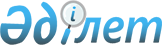 О внесении изменений и дополнений в совместный приказ Министра сельского хозяйства Республики Казахстан от 28 декабря 2015 года № 15-05/1138 и Министра национальной экономики Республики Казахстан от 29 декабря 2015 года № 819 "Об утверждении проверочного листа в области карантина растений"Совместный приказ Заместителя Премьер–Министра Республики Казахстан – Министра сельского хозяйства Республики Казахстан от 11 января 2019 года № 6 и Министра национальной экономики Республики Казахстан от 11 января 2019 года № 4. Зарегистрирован в Министерстве юстиции Республики Казахстан 13 февраля 2019 года № 18302
      ПРИКАЗЫВАЕМ:
      1. Внести в совместный приказ Министра сельского хозяйства Республики Казахстан от 28 декабря 2015 года № 15-05/1138 и Министра национальной экономики Республики Казахстан от 29 декабря 2015 года № 819 "Об утверждении проверочного листа в области карантина растений" (зарегистрирован в Реестре государственной регистрации нормативных правовых актов под № 12740, опубликован 22 января 2016 года в информационно-правовой системе "Әділет") следующие изменения и дополнения:
      заголовок изложить в следующей редакции:
      "Об утверждении проверочных листов в области карантина растений";
      пункт 1 изложить в следующей редакции:
      "1. Утвердить:
      1) проверочный лист в области карантина растений, для субъектов (объектов) контроля и надзора осуществляющие производство, заготовку, хранение, переработку подкарантинной продукции высокого фитосанитарного риска и (или) продукции из подкарантинной продукции высокого фитосанитарного риска согласно приложению 1 к настоящему совместному приказу;
      2) проверочный лист в области карантина растений, для субъектов (объектов) контроля и надзора осуществляющие научные исследования с использованием или в отношении карантинных объектов и (или) чужеродных видов и (или) зараженной (засоренной) карантинными объектами и (или) чужеродными видами подкарантинной продукции согласно приложению 2 к настоящему совместному приказу;
      3) проверочный лист в области карантина растений, для субъектов (объектов) контроля и надзора осуществляющие маркировку и обеззараживание древесного упаковочного материала согласно приложению 3 к настоящему совместному приказу;
      4) проверочный лист в области карантина растений, для субъектов (объектов) контроля и надзора осуществляющие обеззараживание подкарантинной продукции высокого и низкого фитосанитарного риска зараженной (засоренной) карантинными объектами и (или) чужеродными видами согласно приложению 4 к настоящему совместному приказу";
      в проверочном листе в области карантина растений, утвержденном указанном совместным приказом:
      текст в правом углу изложить в следующей редакции:
      проверочный лист в области карантина растений, утвержденный указанным совместным приказом изложить в новой редакции согласно приложению 1 к настоящему совместному приказу;
      дополнить приложением 2 согласно приложению 2 к настоящему совместному приказу;
      дополнить приложением 3 согласно приложению 3 к настоящему совместному приказу;
      дополнить приложением 4 согласно приложению 4 к настоящему совместному приказу.
      2. Департаменту ветеринарной, фитосанитарной и пищевой безопасности Министерства сельского хозяйства Республики Казахстан в установленном законодательством порядке обеспечить:
      1) государственную регистрацию настоящего совместного приказа в Министерстве юстиции Республики Казахстан;
      2) в течение 10 (десяти) календарных дней со дня государственной регистрации настоящего совместного приказа направление его на казахском и русском языках в Республиканское государственное предприятие на праве хозяйственного ведения "Республиканский центр правовой информации" для официального опубликования и включения в Эталонный контрольный банк нормативных правовых актов Республики Казахстан;
      3) в течение 10 (десяти) календарных дней после государственной регистрации настоящего совместного приказа направление его копии на официальное опубликование в периодические печатные издания; 
      4) размещение настоящего совместного приказа на интернет-ресурсе Министерства сельского хозяйства Республики Казахстан после его официального опубликования;
      5) в течение 10 (десяти) рабочих дней после государственной регистрации настоящего совместного приказа представление в Департамент юридической службы Министерства сельского хозяйства Республики Казахстан сведений об исполнении мероприятий, предусмотренных подпунктами 1), 2), 3) и 4) настоящего пункта.
      3. Контроль за исполнением настоящего совместного приказа возложить на курирующего вице-министра сельского хозяйства Республики Казахстан.
      4. Настоящий совместный приказ вводится в действие по истечении 10 (десяти) календарных дней после дня его первого официального опубликования.
      "СОГЛАСОВАН"
Комитет по правовой
статистике и специальным учетам
Генеральной прокуратуры
Республики Казахстан Проверочный лист в области карантина растений
      в отношении субъектов (объектов) контроля и надзора осуществляющие производство, заготовку, хранение, переработку подкарантинной продукции высокого фитосанитарного риска и (или) продукции из подкарантинной продукции высокого фитосанитарного риска
      Государственный орган, назначивший проверку
      __________________________________________________________________________
      Акт о назначении профилактического контроля и надзора с посещением субъекта (объекта) контроля и надзора
      __________________________________________________________________________
                                     (№, дата)
      Наименование проверяемого субъекта (объекта) контроля и надзора
      ________________________________________________________________________
      ________________________________________________________________________
      (Индивидуальный идентификационный номер), бизнес-идентификационный номер субъекта (объекта) контроля и надзора
      ________________________________________________________________________
      ________________________________________________________________________
      Адрес места нахождения __________________________________________________
      Должностное (ые) лицо (а) __________________________________ _____________
                                           должность                   подпись
      _______________________________________________________________________
                         фамилия, имя, отчество (при наличии)
      Руководитель субъекта контроля и надзора _________________________ ____________
                                                 должность                   подпись
      __________________________________________________________________________
                               фамилия, имя, отчество (при наличии) Проверочный лист в области карантина растений
      в отношении субъектов (объектов) контроля и надзора осуществляющие научные исследования с использованием или в отношении карантинных объектов и (или) чужеродных видов и (или) зараженной (засоренной) карантинными объектами и (или) чужеродными видами подкарантинной продукции
      Государственный орган, назначивший проверку
      _________________________________________________________________________
      Акт о назначении профилактического контроля и надзора с посещением субъекта (объекта) контроля и надзора
      __________________________________________________________________________
                                     (№, дата) 
      Наименование проверяемого субъекта (объекта) контроля и надзора
      __________________________________________________________________________
      __________________________________________________________________________
      (Индивидуальный идентификационный номер), бизнес-идентификационный номер субъекта (объекта) контроля и надзора
      __________________________________________________________________________
      __________________________________________________________________________
      Адрес места нахождения_____________________________________________________
      Должностное (ые) лицо (а) __________________________________ _____________
                                           должность                   подпись
      _______________________________________________________________________
                         фамилия, имя, отчество (при наличии)
      Руководитель субъекта контроля и надзора _________________________ ____________
                                                 должность                   подпись
      __________________________________________________________________________
                               фамилия, имя, отчество (при наличии) Проверочный лист в области карантина растений
      в отношении субъектов (объектов) контроля и надзора осуществляющие маркировку и обеззараживание древесного упаковочного материала
      Государственный орган, назначивший проверку
      _________________________________________________________________________
      Акт о назначении профилактического контроля и надзора с посещением субъекта (объекта) контроля и надзора
      __________________________________________________________________________
                                           (№, дата)
      Наименование проверяемого субъекта (объекта) контроля и надзора
      __________________________________________________________________________
      __________________________________________________________________________
      (Индивидуальный идентификационный номер), бизнес-идентификационный номер субъекта (объекта) контроля и надзора
      __________________________________________________________________________
      __________________________________________________________________________
      Адрес места нахождения ____________________________________________________
      Должностное (ые) лицо (а) __________________________________ _____________
                                           должность                   подпись
      _______________________________________________________________________
                         фамилия, имя, отчество (при наличии)
      Руководитель субъекта контроля и надзора _________________________ ____________
                                                 должность                   подпись
      __________________________________________________________________________
                               фамилия, имя, отчество (при наличии) Проверочный лист в области карантина растений
      в отношении субъектов (объектов) контроля и надзора осуществляющие обеззараживание подкарантинной продукции высокого и низкого фитосанитарного риска зараженной (засоренной) карантинными объектами и (или) чужеродными видами
      Государственный орган, назначивший проверку
      __________________________________________________________________________
      Акт о назначении профилактического контроля и надзора с посещением субъекта (объекта) контроля и надзора
      __________________________________________________________________________
                                           (№, дата)
      Наименование проверяемого субъекта (объекта) контроля и надзора
      __________________________________________________________________________
      (Индивидуальный идентификационный номер), бизнес-идентификационный номер субъекта (объекта) контроля и надзора
      __________________________________________________________________________
      __________________________________________________________________________
      Адрес места нахождения ___________________________________________________
      Должностное (ые) лицо (а) __________________________________ _____________
                                           должность                   подпись
      _______________________________________________________________________
                         фамилия, имя, отчество (при наличии)
      Руководитель субъекта контроля и надзора _________________________ ____________
                                                 должность                   подпись
      __________________________________________________________________________
                               фамилия, имя, отчество (при наличии)
					© 2012. РГП на ПХВ «Институт законодательства и правовой информации Республики Казахстан» Министерства юстиции Республики Казахстан
				"Приложение 1 
к совместному приказу
Министра сельского хозяйства 
Республики Казахстан
от 28 декабря 2015 года № 15-05/1138
и Министра национальной экономики
Республики Казахстан
от 29 декабря 2015 года № 819";Приложение 1
к совместному приказу
Заместителя Премьер-Министра
Республики Казахстан –
Министра сельского хозяйства
Республики Казахстан
от 11 января 2019 года № 4
и Министра национальной
экономики Республики Казахстан
от 11 января 2019 года № 4Приложение 1 
к совместному Приказу
Министра сельского хозяйства 
Республики Казахстан
от 28 декабря 2015 года № 15-05/1138
и Министра национальной экономики
Республики Казахстан
от 29 декабря 2015 года № 819
№
Перечень требований
Требуется
Не требуется
Соответствует требованиям
Не соответствует требованиям
1.
Уведомление о прибытии любым доступным способом или предъявление (либо своевременное предъявление) подкарантинной продукции государственному инспектору по карантину растений территориального подразделения ведомства уполномоченного органа для досмотра выявленных при сверке информации о выданных фитосанитарных и карантинных сертификатах, выданных уполномоченными органами государств – членов Евразийского экономического союза, территориальными подразделениями ведомства уполномоченного органа в области карантина растений
2.
Отсутствие карантинных объектов и (или) чужеродных видов, зараженной (засоренной) карантинными объектами и (или) чужеродными видами подкарантинной продукции
3.
Отсутствие жизнеспособных карантинных объектов и (или) чужеродных видов в продукции полученной после переработки зараженной подкарантинной продукции по технологии лишения семян и плодов карантинных объектов жизнеспособности
4.
Отсутствие карантинных объектов и (или) чужеродных видов в подкарантинных объектах, земельных участках (угодьях), находящихся в собственности и (или) землепользовании субъекта контроля и надзора
5.
Наличие фитосанитарного сертификата национальной карантинной службы страны-экспортера на ввезенную на территорию Республики Казахстан партии подкарантинной продукции высокого фитосанитарного риска
6.
Наличие фитосанитарного сертификата при вывозе с территории Республики Казахстан на партию подкарантинной продукции высокого фитосанитарного риска
7.
Наличие реэкспортного фитосанитарного сертификата национальной карантинной службы страны-реэкспортера на ввезенную на территорию Республики Казахстан партию подкарантинной продукции с высоким фитосанитарным риском
8.
Наличие карантинного сертификата Республики Казахстан при межобластных перевозках подкарантинной продукции с высоким фитосанитарным риском
9.
Проведение мероприятий по локализации и ликвидации очагов распространения карантинных объектов и (или) чужеродных видов
10.
Не допущение использования на семенные цели зерновых, зернобобовых, масличных культур, ввезенных на территорию Республики Казахстан для использования на продовольственные, кормовые и технические цели
11.
Не допущение использования для посева семенного или посадочного материала, засоренного карантинными сорными растениями
12.
Не допущение нарушений запретов или ограничений на ввоз подкарантинной продукции в Республику Казахстан
13.
Не допущение ввоза на территорию Республики Казахстан и при внутригосударственных перевозках подкарантинной продукции, а также транспортных средств, зараженных карантинными объектами и (или) чужеродными видами
14.
Не допущение реализации зараженной карантинными объектами подкарантинной продукции
15.
Не допущение нарушений запретов или ограничений на вывоз зараженной карантинными объектами подкарантинной продукции из карантинной фитосанитарной зоны
16.
Наличие технологии, обеспечивающие лишение семян и плодов карантинных сорных растений жизнеспособности
17.
Наличие печи, оборудования для сжигания отходов, сметок и мусора или фитосанитарные ямы
18.
Очистка разгрузочной площадки, складского помещения и технологического оборудования после проведения технологических операций с зерном и продуктами его переработки
19.
Уничтожение или утилизация отходов (мусора, растительных остатков) 
20.
Проведение ежегодного профилактического обеззараживания складских помещений, в которых осуществляется хранение или переработка подкарантинной продукции
21.
Не допущение использования посадочного или семенного материала до получения результатов лабораторной экспертизы
22.
Соблюдение условий хранения импортного посадочного или семенного материала до получения результатов лабораторной экспертизы
23.
Наличие маркировки подкарантинной продукции 
24.
Наличие разрешения территориального подразделения уполномоченного органа при переадресовке подкарантинной продукции в пути следования или пункте назначения
25.
Не допущение осуществления хранения или очистки подкарантинной продукции, заготовленной в зоне распространения карантинных объектов с подкарантинной продукцией, заготовленной в свободной от карантинных объектов зоне
26.
Обследование посевов, территорий, складов, деятельность которых связана с производством, заготовкой, переработкой, хранением, транспортировкой и реализацией подкарантинной продукции
27.
Наличие выгрузочной площадки с твердым покрытием
28.
Наличие складского помещения
29.
Проведение очистки транспортных средств после перевозки импортной подкарантинной продукции, а также подкарантинной продукции из карантинных зон с уничтожением отходовПриложение 2
к совместному приказу
Заместителя Премьер-Министра
Республики Казахстан – Министра
сельского хозяйства Республики
Казахстан от 11 января 2019 года № 4
и Министра национальной экономики
Республики Казахстан
от 11 января 2019 года № 4Приложение 2 
к совместному Приказу
Министра сельского хозяйства 
Республики Казахстан
от 28 декабря 2015 года № 15-05/1138
и Министра национальной экономики
Республики Казахстан
от 29 декабря 2015 года № 819
№
Перечень требований
Требуется
Не требуется
Соответствует требованиям
Не соответствует требованиям
1.
Уведомление о прибытии любым доступным способом или предъявление (либо своевременное предъявление) подкарантинной продукции государственному инспектору по карантину растений территориального подразделения ведомства уполномоченного органа для досмотра выявленных при сверке информации о выданных фитосанитарных и карантинных сертификатах, выданных уполномоченными органами государств – членов Евразийского экономического союза, территориальными подразделениями ведомства уполномоченного органа в области карантина растений
2.
Отсутствие карантинных объектов и (или) чужеродных видов в подкарантинных объектах, земельных участках (угодьях), находящихся в собственности и (или) землепользовании субъекта контроля и надзора
3.
Наличие фитосанитарного сертификата национальной карантинной службы страны-экспортера на ввезенную на территорию Республики Казахстан партии подкарантинной продукции высокого фитосанитарного риска
4.
Наличие фитосанитарного сертификата при вывозе с территории Республики Казахстан на партию подкарантинной продукции высокого фитосанитарного риска
5.
Наличие реэкспортного фитосанитарного сертификата национальной карантинной службы страны-реэкспортера на ввезенную на территорию Республики Казахстан партию подкарантинной продукции с высоким фитосанитарным риском
6.
Наличие карантинного сертификата Республики Казахстан при межобластных перевозках подкарантинной продукции с высоким фитосанитарным риском
7.
Проведение мероприятий по локализации и ликвидации очагов распространения карантинных объектов и (или) чужеродных видов
8.
Не допущение нарушений запретов или ограничений на ввоз подкарантинной продукции в Республику Казахстан
9.
Не допущение ввоза на территорию Республики Казахстан и при внутригосударственных перевозках подкарантинной продукции, а также транспортных средств, зараженных карантинными объектами и (или) чужеродными видами
10.
Не допущение реализации зараженной карантинными объектами подкарантинной продукции
11.
Наличие письма-согласования территориального подразделения ведомства уполномоченного органа на ввоз карантинных объектов в научно – исследовательских целях
12.
Изолированность лабораторий (теплиц) от других зданий и растений – хозяев, растущих снаружи в соответствии условиям изоляции карантинных объектов
13.
Наличие в лаборатории (теплиц) сплошных стен, без щелей (в том числе вокруг канализационных и водопроводных труб) и герметичных столов и полов для проведения экспериментов, а также воздухонепроницаемых дверей (с изолирующими прокладками) и окон (снабженные сетками с размером ячеек, соответствующими организмам, содержащимся в изоляции)
14.
Наличие в лаборатории (теплиц) герметичных водопроводов, канализации и принудительной вентиляции
15.
Наличие комнат для смены одежды
16.
Наличие специальных индивидуальных костюмов, обуви и головной уборы
17.
Наличие плотно закрывающихся садков с соответствующим размером ячеек сетки (работа с помощью встроенных рукавов)
18.
Наличие оборудования для обеззараживания (низкотемпературные холодильники, автоклавы, сухожаровые шкафы) на месте работы
19.
Наличие бокса для микробиологических исследований
20.
Наличие ультрафиолетового облучателя в тамбурах
21.
Наличие клейких или феромонных ловушек для насекомых в тамбурах
22.
Наличие в местах изоляции раковин или одноразовых перчаток, а также душ, смежный с местами изоляции или внутри них
23.
Наличие соответствующих знаков, означающие ограниченный доступ
24.
Наличие специального журнала регистрации процедур в местах изоляции
25.
Наличие разрешения территориального подразделения уполномоченного органа при переадресовке подкарантинной продукции в пути следования или пункте назначенияПриложение 3
к совместному приказу
Заместителя Премьер-Министра
Республики Казахстан –
Министра сельского хозяйства
Республики Казахстан
от 11 января 2019 года № 4
и Министра национальной
экономики Республики Казахстан
от 11 января 2019 года № 4Приложение 3 
к совместному Приказу
Министра сельского хозяйства
Республики Казахстан
от 28 декабря 2015 года № 15-05/1138
и Министра национальной
экономики Республики Казахстан
от 29 декабря 2015 года № 819
№
Перечень требований
Требуется
Не требуется
Соответствует требованиям
Не соответствует требованиям
1.
Уведомление о прибытии любым доступным способом или предъявление (либо своевременное предъявление) подкарантинной продукции государственному инспектору по карантину растений территориального подразделения ведомства уполномоченного органа для досмотра выявленных при сверке информации о выданных фитосанитарных и карантинных сертификатах, выданных уполномоченными органами государств – членов Евразийского экономического союза, территориальными подразделениями ведомства уполномоченного органа в области карантина растений
2.
Отсутствие карантинных объектов и (или) чужеродных видов в обеззараженном древесном упаковочном материале
3.
Отсутствие карантинных объектов и (или) чужеродных видов в подкарантинных объектах, земельных участках (угодьях), находящихся в собственности и (или) землепользовании субъекта контроля и надзора
4.
Наличие фитосанитарного сертификата национальной карантинной службы страны-экспортера на ввезенную на территорию Республики Казахстан партии подкарантинной продукции высокого фитосанитарного риска
5.
Наличие фитосанитарного сертификата при вывозе с территории Республики Казахстан на партию подкарантинной продукции высокого фитосанитарного риска
6.
Наличие реэкспортного фитосанитарного сертификата национальной карантинной службы страны-реэкспортера на ввезенную на территорию Республики Казахстан партию подкарантинной продукции с высоким фитосанитарным риском
7.
Наличие карантинного сертификата Республики Казахстан при межобластных перевозках подкарантинной продукции с высоким фитосанитарным риском
8.
Проведение мероприятий по локализации и ликвидации очагов распространения карантинных объектов и (или) чужеродных видов
9.
Не допущение нарушений запретов или ограничений на ввоз подкарантинной продукции в Республику Казахстан
10.
Не допущение ввоза на территорию Республики Казахстан и при внутригосударственных перевозках подкарантинной продукции, а также транспортных средств, зараженных карантинными объектами и (или) чужеродными видами
11.
Не допущение реализации зараженной карантинными объектами подкарантинной продукции
12.
Наличие камеры для сушки, обеспечивающие прогревание глубинных частей древесины до температуры не ниже плюс 56 °С в течение 30 минут
13.
Наличие печи или оборудования для уничтожения древесины либо древесного упаковочного материала, зараженных вредными организмами, отходов древесины и коры
14.
Наличие оборудования, обеспечивающее достижение в течение 30 минут после начала обработки нагрева до минимальной температуры плюс 60 °C непрерывно в течение 1 минуты по всей толщине древесины (включая поверхность) (для древесного упаковочного материала с наименьшим габаритом, не превышающим 20 см)
15.
Наличие оборудования с двухсторонними нагревателями или несколькими волноводами для распределения микроволновой энергии, обеспечивающее равномерный диэлектрический нагрев с частотой 2,45 ГГц для древесины толщиной более 5 см
16.
Наличие оборудования для осуществление обеззараживание древесного упаковочного материала методом фумигации, обеспечивающее выполнение технологических схем обеззараживания древесного упаковочного материала методом фумигации
17.
Проведение ежегодного профилактического обеззараживания складских помещений, в которых осуществляется хранение или переработка подкарантинной продукции
18.
Наличие маркировки подкарантинной продукции 
19.
Наличие разрешения территориального подразделения уполномоченного органа при переадресовке подкарантинной продукции в пути следования или пункте назначения
20.
Не допущение осуществления хранения или очистки подкарантинной продукции, заготовленной в зоне распространения карантинных объектов с подкарантинной продукцией, заготовленной в свободной от карантинных объектов зоне
21.
Наличие складского помещения
22.
Наличие документов, подтверждающих квалификацию персонала осуществляющих обеззараживание и маркировку древесного упаковочного материала
23.
Наличие журнала регистрации произведенного объема работ по обеззараживанию (вместе с протоколами сушки и обеззараживания древесного упаковочного материала и графиками, которые хранятся не менее 3 лет)
24.
Наличие документов, подтверждающих поверку средств измерений в соответствии с законодательством государств-членов 
25.
Наличие не менее 4 равномерно расположенных в нижней части камеры термодатчиков, показания которых отражаются в протоколе сушки и обеззараживания древесного упаковочного материала, а также в графике проведенной термообработки древесного упаковочного материала
26.
Наличие помещения для раздельного хранения обеззараженных древесных упаковочных материалов и не прошедших обеззараживание материалов
27.
Наличие журнала регистрации произведенного объема работ по обеззараживанию вместе с протоколами сушки и графиками
28.
Наличие не менее 2 температурных датчиков для анализа температуры внутри и на поверхности обрабатываемой древесины
29.
Территория, на которых размещается производство древесного упаковочного материала и производится его обеззараживание, должны быть огорожены, быть свободными от древесных отходов и коры, должны иметь твердое покрытие и подъездные пути.
30.
Проведение очистки транспортных средств после перевозки импортной подкарантинной продукции, а также подкарантинной продукции из карантинных зон с уничтожением отходовПриложение 4
к совместному приказу
Заместителя Премьер-Министра
Республики Казахстан – Министра
сельского хозяйства
Республики Казахстан
от 11 января 2019 года № 4
и Министра национальной
экономики Республики Казахстан
от 11 января 2019 года № 4Приложение 4 
к совместному Приказу
Министра сельского хозяйства 
Республики Казахстан
от 28 декабря 2015 года
№ 15-05/1138
и Министра национальной
экономики Республики Казахстан
от 29 декабря 2015 года № 819
№
Перечень требований
Требуется
Не требуется
Соответствует требованиям
Не соответствует требованиям
1.
Уведомление о прибытии любым доступным способом или предъявление (либо своевременное предъявление) подкарантинной продукции государственному инспектору по карантину растений территориального подразделения ведомства уполномоченного органа для досмотра выявленных при сверке информации о выданных фитосанитарных и карантинных сертификатах, выданных уполномоченными органами государств – членов Евразийского экономического союза, территориальными подразделениями ведомства уполномоченного органа в области карантина растений
2.
Отсутствие карантинных объектов и (или) чужеродных видов в обеззараженной подкарантинной продукции
3.
Отсутствие карантинных объектов и (или) чужеродных видов в подкарантинных объектах, земельных участках (угодьях), находящихся в собственности и (или) землепользовании субъекта контроля и надзора
4.
Наличие фитосанитарного сертификата национальной карантинной службы страны-экспортера на ввезенную на территорию Республики Казахстан партии подкарантинной продукции высокого фитосанитарного риска
5.
Наличие фитосанитарного сертификата при вывозе с территории Республики Казахстан на партию подкарантинной продукции высокого фитосанитарного риска
6.
Наличие реэкспортного фитосанитарного сертификата национальной карантинной службы страны-реэкспортера на ввезенную на территорию Республики Казахстан партию подкарантинной продукции с высоким фитосанитарным риском
7.
Наличие карантинного сертификата Республики Казахстан при межобластных перевозках подкарантинной продукции с высоким фитосанитарным риском
8.
Проведение мероприятий по локализации и ликвидации очагов распространения карантинных объектов и (или) чужеродных видов
9.
Не допущение нарушений запретов или ограничений на ввоз подкарантинной продукции в Республику Казахстан
10.
Не допущение ввоза на территорию Республики Казахстан и при внутригосударственных перевозках подкарантинной продукции, а также транспортных средств, зараженных карантинными объектами и (или) чужеродными видами
11.
Не допущение реализации зараженной карантинными объектами подкарантинной продукции
12.
Проведение ежегодного профилактического обеззараживания складских помещений, в которых осуществляется хранение или переработка подкарантинной продукции
13.
Наличие разрешения территориального подразделения уполномоченного органа при переадресовке подкарантинной продукции в пути следования или пункте назначения
14.
Наличие выгрузочной площадки с твердым покрытием
15.
Наличие складского помещения
16.
Проведение очистки транспортных средств после перевозки импортной подкарантинной продукции, а также подкарантинной продукции из карантинных зон с уничтожением отходов